Damien Gerard is an academic affiliated with the University of Louvain (UCL, Belgium) and a practitioner in the Brussels office of Cleary Gottlieb Steen & Hamilton LLP. A graduate of the University of Louvain, the College of Europe and New York University, Damien Gerard clerked for Judge Lenaerts of the European Court of Justice in 2003-2004 and has held teaching and visiting researcher positions at the University Paris V – Descartes, Harvard Law School (Institute for Global Law & Policy) and the Max Planck Institute for Comparative and International Private Law.  His recent scholarship focuses on EU competition law enforcement and the theory of European integration.  He has published and spoken extensively on EU competition law enforcement, substantive antitrust law, EU State aids law (incl. in relation to the financial crisis) and general EU law, including internal market issues and institutional matters.  Director of the Global Competition Law Center, Damien Gerard is also a member of the editorial board of the Belgian Competition Law Journal (TBM-RCB).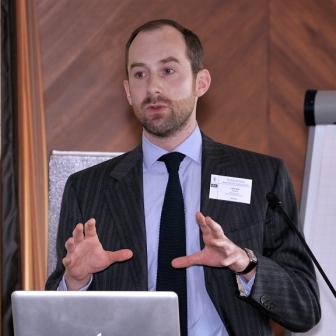 